УКРАЇНАПОЧАЇВСЬКА  МІСЬКА  РАДАСЬОМЕ  СКЛИКАННЯДВАНАДЦЯТА  СЕСІЯРІШЕННЯВід  «   » __________2016 року                                                        			ПРОЕКТПро затвердження проекту землеустрою щодовідведення у власність земельної ділянки дляведення особистого селянського господарства в с. Старий Тараж, вул.Резніка  гр. Резнік Г.М.          Розглянувши заяву жительки   с. Старий Тараж, вул. Резніка,11  гр. Резнік Г.М., яка просить затвердити проект землеустрою щодо відведення у власність земельної  ділянки для ведення особистого селянського господарства  в с. Старий Тараж, вул. Резніка та передати дану ділянку  у власність, керуючись ст.12,79,107,118,120,121,125,126,186 Земельного кодексу України, ст. 26 Закону України   “Про місцеве  самоврядування в Україні ”, ст.25 Закону України "Про землеустрій", ст. 21 Закону України "Про державний земельний кадастр", Законом України "Про державну реєстрацію речових прав на нерухоме майно та їх обтяжень", сесія Почаївської міської ради                                                           В И Р І Ш И Л А :1. Затвердити гр. Резнік Галині Максимівні проект землеустрою щодо відведення у власність земельної  ділянки  площею 0,3770 га для ведення особистого селянського господарства в с. Старий Тараж, вул. Резніка  за  кадастровим  номером  6123488200:02:001:0236,  землі   сільськогосподарського  призначення.2. Передати гр. Резнік Галині Максимівні у власність земельну ділянку   площею 0,3770 га  для  ведення особистого селянського господарства в  с. Старий Тараж , вул. Резніка.3. Зареєструвати речове право на земельну ділянку у встановленому законодавством порядку.4.  Контроль за   виконанням даного рішення покласти на постійну депутатську комісію з питань містобудування, архітектури, земельних відносин та охорони навколишнього природного середовища.Новаковська І.Ю.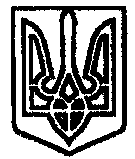 